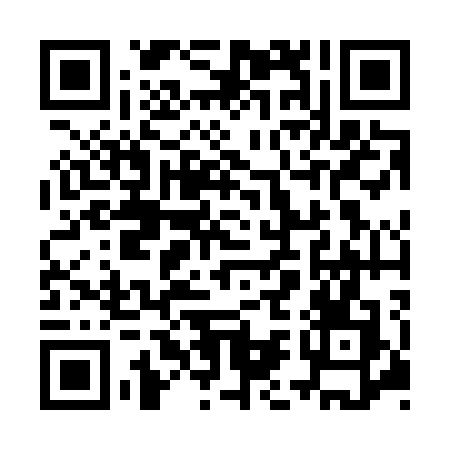 Ramadan times for Hamilton, AustraliaMon 11 Mar 2024 - Wed 10 Apr 2024High Latitude Method: NonePrayer Calculation Method: Muslim World LeagueAsar Calculation Method: ShafiPrayer times provided by https://www.salahtimes.comDateDayFajrSuhurSunriseDhuhrAsrIftarMaghribIsha11Mon5:575:577:261:425:147:577:579:2012Tue5:585:587:271:425:137:557:559:1913Wed6:006:007:281:415:137:547:549:1714Thu6:016:017:291:415:127:527:529:1615Fri6:026:027:301:415:117:517:519:1416Sat6:036:037:311:415:107:497:499:1217Sun6:046:047:321:405:097:487:489:1118Mon6:056:057:331:405:087:467:469:0919Tue6:066:067:341:405:077:457:459:0720Wed6:076:077:351:395:067:437:439:0621Thu6:086:087:361:395:057:427:429:0422Fri6:096:097:371:395:047:407:409:0323Sat6:106:107:381:385:037:397:399:0124Sun6:116:117:391:385:027:377:378:5925Mon6:126:127:401:385:017:367:368:5826Tue6:136:137:401:385:007:347:348:5627Wed6:146:147:411:374:597:337:338:5528Thu6:156:157:421:374:587:317:318:5329Fri6:166:167:431:374:567:307:308:5230Sat6:176:177:441:364:557:287:288:5031Sun6:186:187:451:364:547:277:278:491Mon6:196:197:461:364:537:257:258:472Tue6:206:207:471:354:527:247:248:463Wed6:216:217:481:354:517:227:228:444Thu6:226:227:491:354:507:217:218:435Fri6:226:227:491:354:497:197:198:416Sat6:236:237:501:344:487:187:188:407Sun5:245:246:5112:343:476:166:167:388Mon5:255:256:5212:343:466:156:157:379Tue5:265:266:5312:333:456:136:137:3510Wed5:275:276:5412:333:436:126:127:34